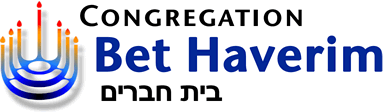 Israel Peace Alternatives“Pursuit of justice and peace for the preservation and strengthening of a democratic Jewish Israel”Mission StatementIsrael Peace Alternatives (IPA) consists of members of Congregation Bet Haverim dedicated to the preservation and strengthening of a democratic Jewish Israel through the achievement of a negotiated settlement of the Israeli-Palestinian conflict and adherence to the principles of freedom, justice, and equality for all Israeli citizens as articulated in the declaration of independence of the State of Israel.We are impelled by the obligation to pursue justice and peace, placed upon us by our sacred writings as well as the best Jewish secular traditions of the past three centuries.  Our programs, which are open to all congregational members and the public, are designed to advance these objectives through information, education, discussion and advocacy.CBH members interested in supporting our programs are invited to attend our annual meeting, with special guest:CBH Executive Director William HinesWednesday September 6, 2023, 10:30 a.m. CBH Library1715 Anderson Road, Davis, CA For more information please contact sfpattison@gmail.com; 530-220-5042